Bewerbung für eine Ausstellung im Nebbienschen Gartenhaus in der Saison 2023 Teil B: Werkbezogene AngabenIhr Bewerbungscode:	 22-TT.MM.JJ-B, siehe auch Teil A.Titel der Ausstellung:Ausstellungskonzept (bitte Kurzbeschreibung):Fügen Sie nachfolgend bis zu 10 Abbildungen Ihrer Kunstwerke an, die Sie zeigen möchten. Machen Sie für jedes Kunstwerk Angaben zu: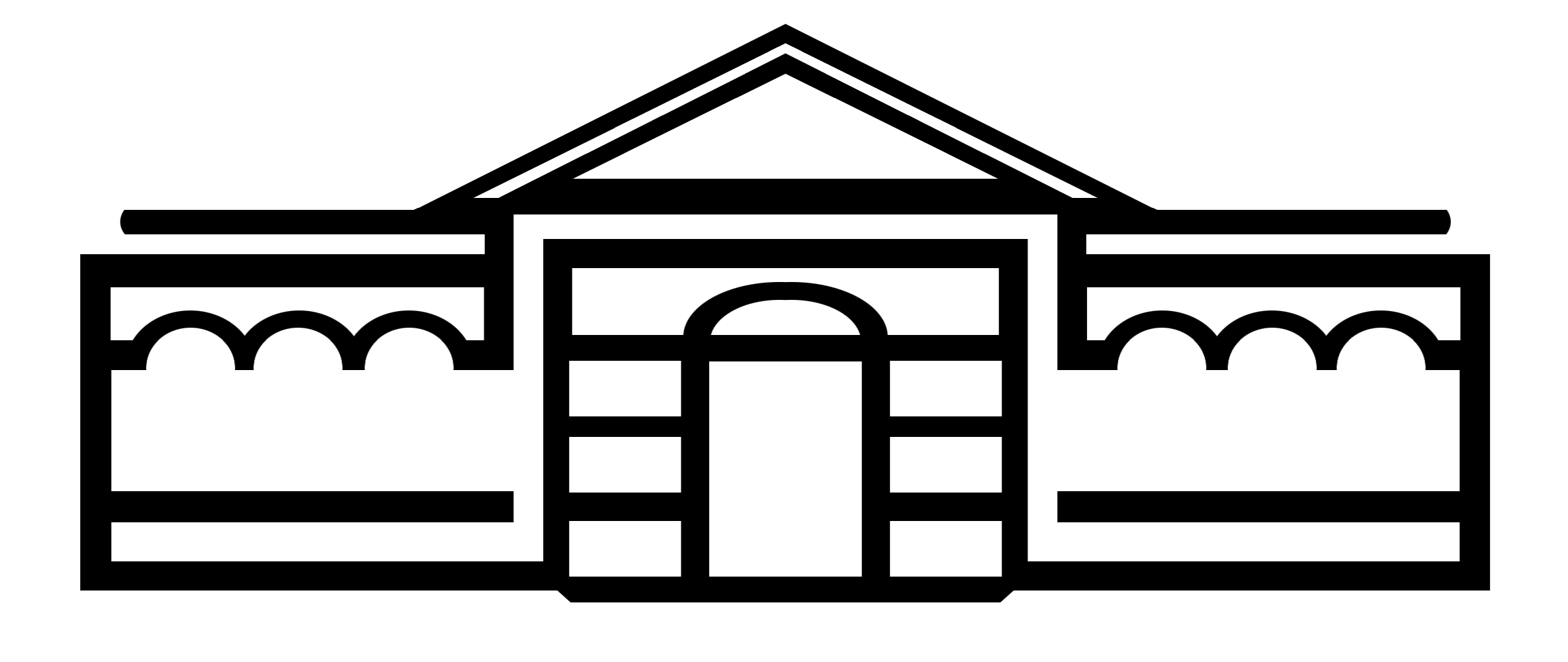 Titel, Technik/Material, Format, Entstehungsjahr. Sie können diese Angaben in tabellarischer Form oder den Kunstwerken direkt zugeordnet aufführen.Speichern Sie diese Datei nach dem Ausfüllen als pdf-Datei, der Dateiname muss identisch mit dem Code Ihrer Bewerbung sein.Senden Sie diese Datei gemeinsam mit dem Teil A bis zum 30. Oktober 2022 an: kunst@frankfurter-kuenstlerclub.de